BORANG KEBENARAN MENJALANKAN URUSAN DI DALAM RUANG KERJA JABATANMAKLUMAT PEMOHON---------------------------------------------------------------------------------------------------------------------------------------BAHAGIAN PENTADBIRAN Permohonan ini *diluluskan / tidak diluluskan dan Pas Keselamatan Pelawat / Kad Akses dipinjamkan kepada pemohon terhad seperti di bawah :-Tandatangan Pegawai Meluluskan	: ...............................................Nama/Cap Nama 			: ...............................................Tarikh					: .............................* Urusan ini TIDAK PERLU melalui Sistem Door Access.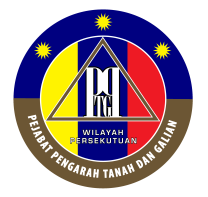 Pejabat Pengarah Tanah dan Galian Wilayah Persekutuan,Aras G-4,6, Rumah Persekutuan,Jalan Sultan Hishamuddin,50678 Kuala LumpurTelefon: 2610 3300Fax: 2610 3498Nama:No. Kad Pengenalan:No. Telefon / Hp:Organisasi:Alamat Organisasi:No. Telefon Organisasi:Tujuan Pemohon:Bahagian:Pegawai Rujukan:Tempoh Kad Akses:TandatanganPemohon:Tarikh:Bahagian:Aras:Tarikh:Hingga:Masa:Hingga:No. Kad/Pas: